	NOM : ……………………………………………………………………………………..	Classe : …………………………………………………………………………	TAPIS :……………………………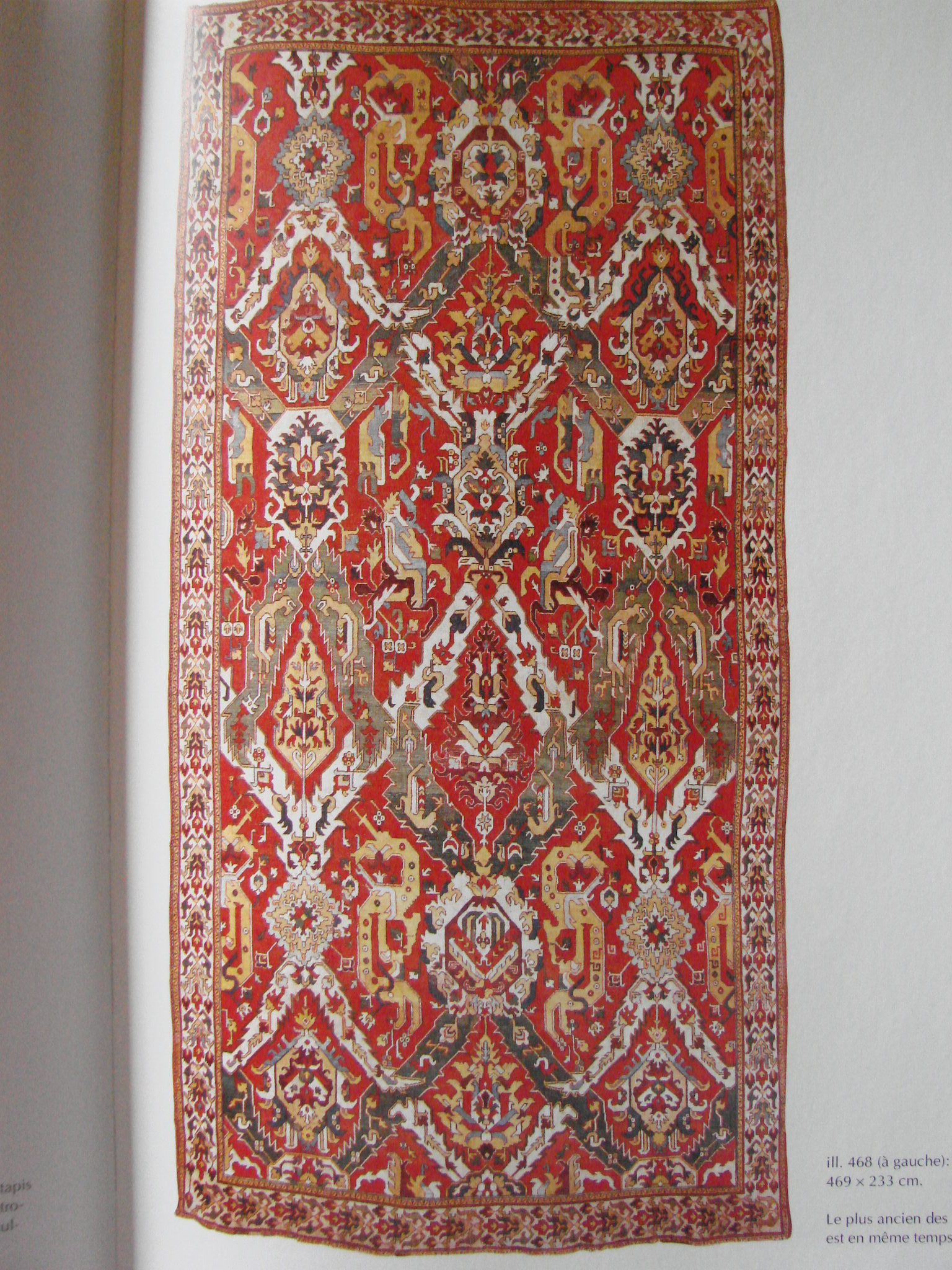 